Программа развития Муниципального автономного дошкольного образовательного учреждения «Центр развития ребенка – детский сад № 11»
на 2022–2026 годыПаспорт программы развитияИнформационно-аналитическая справка об учрежденииНаправленность групп:Реализуемые образовательные программы:• Основная образовательная программа дошкольного образования Муниципального автономного дошкольного образовательного учреждения «Центр развития ребенка – детский сад № 11» • Адаптированные основные образовательные программы для детей с тяжелыми нарушениями речи (3-4 года, 4-5 лет, 5-7 лет) • Адаптированная основная образовательная программа для детей с задержкой психического развития • Рабочая программа воспитания Муниципального автономного дошкольного образовательного учреждения «Центр развития ребенка – детский сад № 11»Информационная справка об организацииМатериально-технические и медико-психолого-педагогические условия ДОУ по всем направлениям деятельности соответствуют требованиям реализуемых программ. Наличие и целесообразное использование  развивающей среды, многочисленных функциональных помещений (физкультурных, музыкальных залов, кабинетов специалистов, медицинские блоки) способствуют эффективной организации образовательного процесса. На территориях обустроены прогулочные веранды, игровое и спортивное оборудование, спортивные площадки и озеленение.Коллектив выстраивает свою деятельность на основе законодательных и нормативных документов, направленных на безопасность детей, сотрудников и родителей:охрана жизни и здоровья детей;противопожарная и техногенная безопасность;предупреждение дорожно-транспортного травматизма;обеспечение безопасности и усиление бдительности при угрозе террористических актов.Характеристика семей воспитанников по составу:Характеристика окружающего социума.Сотрудничество с социальными институтами ближайшего окружения позволяет реализовать индивидуально-дифференцированный подход к развитию детей, удовлетворить потребность детей в познании, двигательной активности, обеспечить возможность получения дополнительного образования.Активное взаимодействие с учреждениями образования обеспечивает совершенствование профессиональных компетенций педагогов по направлениям развития дошкольников, способствует  расширение спектра образовательных услуг для детей и их родителей.Организационно-педагогические условия организации, характеристика педагоговОбщее количество педагогических работников – 60 человек (заведующий детским садом, заместитель заведующего по ВМР, 42 воспитателя, 3 старших воспитателя, 4 музыкальных руководителя, 2 инструктора по физической культуре, 4 учителя-логопеда, 1 учитель-дефектолог, 2 педагога-психолога).Укомплектованность кадрами:воспитателями – на 100%;помощниками воспитателей и обслуживающим персоналом – 100%.Сведения о педагогических работниках:Педагоги дошкольного учреждения постоянно повышают свой профессиональный уровень, проходят тематические курсы, посещают методические объединения, участвуют в работе творческих групп, семинаров, знакомятся с опытом работы своих коллег и других дошкольных учреждений, делятся своим опытом работы. Ежегодно повышают свою квалификацию на КПК  56% педагогов.  В целом, повышение квалификации педагогов по разным темам в соответствии с направлениями профессиональной деятельности позволяет  повысить профессиональные компетенции и улучшить качество дошкольного образования в ДОУ, укрепить стабильность и работоспособность педагогического коллектива.  Характеристика достижений организацииДошкольное учреждение длительное время работало в инновационном режиме в условиях федеральной стажировочной площадки «Внедрение ФГОС ДО с использованием государственного общественного управления», с 2016 года в рамках краевых пилотных площадок по введению ФГОС ДО, а также является площадкой для распространения опыта педагогов, имеющих достижения в направлении социального развития. На базе учреждения постоянно организуются региональные научно-практические конференции, семинары, мастер-классы: «ЧАС по ФГОС в детском саду», краевые научно-практическая конференции «Социальное пространство как условие позитивной социализации и индивидуализации дошкольников», «Создание инклюзивного пространства детства «Детский сад для всех».Педагоги организации активно транслируют свой педагогический опыт на мероприятиях федерального, краевого, межмуниципального и муниципального уровнях, участвуют в конкурсах профессионального мастерства. Охват участия педагогов в мероприятиях разных уровней составляет  65%.Охват педагогов муниципальными  методическими  объединениями и творческими группами составляет – 80 %. Участие педагогов в методических объединениях и творческих группах способствует повышению квалификации и профессионального мастерства, а также  предоставляет им современный педагогический опыт использования инновационных технологий по организации образовательного процесса. Результаты участия детей в конкурсах (кол-во за 2020 год):Участие детей в мероприятиях/конкурсах краевого проекта «Детский техномир»В  конкурсном  движении  на  разных  уровнях  принимают  участие более 200 воспитанников. Педагоги активно привлекают  детей  к  участию  в  муниципальных и межмуниципальных конкурсах. Качество участия (наличие призовых  мест)  составляет 70%. Особенно активно дети участвуют в конкурсах по музыкальной и изобразительной деятельности, во Всероссийских литературных конкурсах.Особо стоит  выделить участие детей в мероприятиях – конкурсах краевого проекта «Детский техномир». Дети, подготовленные педагогами ДОУ приняли участие в большинстве конкурсов краевого проекта «Детский техномир». Анализ педагогического состава ДОУ и достижений позволяет сделать выводы о том, что педагогический коллектив имеет достаточно высокий образовательный уровень, педагоги стремятся к постоянному повышению своего педагогического мастерства. Кадровая политика ДОУ направлена на развитие профессиональной компетентности педагогов, учитываются профессиональные и образовательные запросы, созданы все условия для повышения профессионального уровня и личностной самореализации, привлечение в ДОУ молодых специалистов. Образовательная деятельность в ДОУ строится в соответствии с образовательными программами, которые поддерживаются учебно-методическим комплектом материалов, средств обучения и воспитания, с постепенным усложнением для всех возрастных групп.Методические пособия содержат возрастные характеристики детей, методику и описания инструментария диагностики личного развития детей, конспекты мероприятий обеспечивающими социально-коммуникативное, познавательное, речевое, художественно – эстетическое и физическое развитие дошкольников. Каждая группа обеспечена учебно- методическим комплексом пособий, демонстрационным материалом в соответствии с реализуемой образовательной программой. В методическом кабинете имеется библиотека детской и методической литературы.Информационное обеспечение методического кабинета позволяет:• управлять образовательным процессом;• обеспечить доступ к электронным методическим материалам в сетях Интернет;• проводить мониторинг и фиксировать ход образовательного процесса и результаты освоения Программы дошкольного образования;• создавать и редактировать электронные таблицы, тексты и презентации;• использовать интерактивные дидактические материалы, образовательные ресурсы;• осуществлять взаимодействие образовательного учреждения с органами, осуществляющими управление в сфере образования, с другими образовательными учреждениями и организациями;• хранить и доставлять учебно-методические ресурсы с использованием E-mail;• вести электронный документооборот и хранение документов.Для обеспечения качественного воспитания детей, образования и развития дошкольников в соответствии с ФГОС, необходимо продолжить обновление методического и дидактического обеспечения, уделив особое внимание игровым развивающим технологиям и использованию ИКТ. Имеющиеся в ДОУ ТСО соответствуют гигиеническим требованиям, но необходимо обеспечить групповые комнаты экранами, проекторами, ноутбуками. Созданные условия обеспечивают гармоничное интеллектуальное, эстетическое и социально – личностное развитие ребенка, приобщение его к общечеловеческим и национально - культурным ценностям.Образовательное учреждение осуществляет систему комплексного мониторинга развития детей, в том числе детей с ОВЗ (здоровье, речевое развитие, физическое развитие, психическое развитие, интегративные качества воспитанников по всем направления). Освоение образовательных программ ежегодно составляет 100%.           Охрана жизни и укрепление здоровья детей, воспитание потребности в здоровом образе жизни, развитие физических качеств и обеспечение нормального уровня физической подготовленности и состояния здоровья ребенка – важная задача ДОУ. Ежегодно увеличивается количество детей, состоящих на диспансерном учете, с отклонениями развития. За 5 лет количество детей с ОВЗ выросло с 6 до 14%.  С целью обеспечения целостности образовательного процесса в ДОУ и семье, педагогический коллектив активно сотрудничает с семьями воспитанников, осуществляет изучение социального заказа семьи к ДОУ, проводит регулярные мониторинговые исследования, которые показывают, что заинтересованность и активность родителей в процесс возрастает.Анализ социально – образовательного статуса членов семей воспитанников дал следующие результаты. В целом для основного контингента родителей характерен средний уровень дохода, высокие требования к воспитанию и образованию, желание дать ребенку хорошее образование.Результаты анкетирования по проблеме удовлетворенности родителей деятельности ДОУ показывает:Построение взаимодействия с семьей по принципу партнерства  обеспечивает полноценное развитие ребенка.Выполнение программы развитияПрограмма развития учреждения на 2016-2020 год выполнена в полном объеме. Реализация мероприятий Программы развития МАДОУ «ЦРР-детский сад №11» обеспечила:• Расширение областей применения информационных технологий в содержании деятельности учреждения;• Реализацию новых подходов к формированию современной развивающей предметно – пространственной среды, способствующих наиболее полному выявлению и развитию способностей и интересов детей раннего и дошкольного возраста;• Улучшение и модернизацию материально – технической базы;• Повышение доли педагогических работников, прошедших профессиональную подготовку, переподготовку и повышение квалификации по изучению современных моделей доступного и качественного дошкольного образования;• Изучение, обобщение и распространение опыта педагогов в рамках экспериментальной и инновационной деятельности по воспитанию и обучению детей дошкольного возраста;• Организацию комплексной модели взаимодействия специалистов и педагогов, выстроенную в соответствии с индивидуальным подходом к ребенку, для его успешной социализации, сохранение и укрепление его здоровья;• Создание системы взаимодействия с семьями воспитанников, направленной на усиление родительской активности, повышение ответственности родителей за воспитание и образование детей.Результаты Программы развития в области вариативности системы на основе создания новых форм, реализующих программу дошкольного образования, показали, что дошкольное учреждение функционирует стабильно в режиме развития, которое предоставляет доступное, качественное воспитание и развитие в безопасных, комфортных условиях, адаптированных к возможностям и способностям ребенка.Результаты Программы развития в области расширения информационных технологий в образовательном учреждении показали, что коллектив постоянно работает над созданием единого информационного пространства дошкольной организации:• документация ведется в электронном виде;• разработан и регулярно обновляется официальный сайт ДОУ;• педагоги учреждения участвуют в конкурсах;• активно используют ресурсы сети интернет для общения с родителями воспитанников и распространения опыта работы;• активизировалась проектная деятельность, при разработке и реализации которой необходимы компьютерные технологии;• выстаивается целенаправленная работа по систематизации, обновлению и пополнению информационных ресурсов образовательного процесса.Основания для разработки программы развитияПеред началом разработки программы рабочая группа проанализировала:результативность реализации программы развития детского сада на 2016-2020;потенциал развития дошкольного учреждения на основе SWOT–анализа возможностей и проблем образовательной организации;возможные варианты развития.Основания для разработки программы развития дошкольного учреждения по итогам SWOT-анализаОсновные направления развития организации1. Развитие качественной и доступной образовательной и творческой среды.Совершенствование образовательной и воспитательной деятельности дошкольного учреждения через овладение современными программами и технологиями, обеспечивающими целостное развитие ребенка-дошкольника. Соответствие уровня и качества подготовки выпускников образовательной организации требованиям федерального государственного образовательного стандарта дошкольного образования, Федеральному закону от 29.12.2012 № 273-ФЗ.2. Разработка инновационных образовательных программ, в которых используются современные материально-технические условия в соответствии с законодательством РФ.Корректировка ООП ДО на основе ежегодного педагогического мониторинга в соответствии с потребностями воспитанников. Формирование модели режима дня, недели, года с учетом обновленной модели образовательного пространства.Использование в образовательной деятельности современных развивающих технологий – изучение, внедрение, реализация в соответствии с индивидуальными планами педагогов. Индивидуализация и дифференциация образовательной деятельности: составление индивидуальных маршрутов развития воспитанников, в том числе с учетом рекомендаций психолого-педагогического консилиума дошкольного  учреждения. Выявление и формирование приоритетных направлений воспитательной работы в группах в соответствии с рабочими программами воспитания и календарными планами воспитательной работы учреждения.Введение новых образовательных программ образования по направлениям ФГОС3. Повышение эффективности системы образования, выведение части ИОП  в разряд дополнительных платных образовательных услуг для детей и их родителей.Участие в реализации ведомственной целевой программы «Развитие дополнительного образования детей, выявление и поддержка лиц, проявивших выдающиеся способности» до 2025 года (распоряжение Минпросвещения от 21.06.2021 № Р-126).Перевод на платную основу 10% инновационных образовательных услуг.4. Повышение эффективности профессиональной деятельности педагогов.• Создание условий для повышения профессиональной компетенции• Создание условий для обеспечения устойчивого эффективного взаимодействия между педагогическими работниками ДОУ• Создание и внедрение системы электронного документооборота• Обеспечение доступа к специализированным интернет-ресурсам в целях получения необходимой нормативно – справочной и методической информации.5. Цифровизация рабочих и образовательных процессов в организации.Создать цифровую образовательную среду, включающую минимум три компонента:электронный образовательный контент;инфраструктуру электронных средств обучения – интерактивные доски, сенсорные экраны, информационные панели и иные средства отображения информации, компьютеры, программы, серверы, микрофоны, камеры, доступ к интернет;информационные системы и технологии – образовательные платформы, ресурсы для онлайн-взаимодействия и др.Совершенствовать электронный документооборот.5. Совершенствование системы охраны труда. Внедрение новых мероприятий по улучшению условий и охраны труда.Актуализировать локальные нормативные акты дошкольного учреждения в сфере охраны труда. Разработать, утвердить и планомерно осуществлять мероприятий по улучшению условий и охраны труда, в том числе:проводить специальную оценку условий труда, оценку уровней профессиональных рисков;модернизировать оборудование и технологические процессы на рабочих местах;обустроить новые или реконструировать имеющиеся места отдыха, психологической разгрузки.6. Усиление антитеррористической защищенности организации.Провести оценку качества и достаточности организационных мероприятий, практической готовности и обеспечения объекта техническими средствами. Обеспечить выполнение рекомендаций Паспорта безопасности. Внести корректировки комплексный план мероприятий по усилению антитеррористической безопасности.Мероприятия по реализации программы развитияМеханизмы реализации программы развития:1. Программа реализуется через проведение мероприятий в рамках основных направлений Программы поэтапно в указанные сроки. Мероприятия Программы являются основой при  разработке годовых планов МАДОУ «ЦРР-детский сад № 11» в период 2022-2025гг.2. Модернизация и цифровизация управленческих и образовательных процессов, документооборота.3. Проведение опросов и анкетирований для оценки уровня удовлетворенности услугами детского сада, существующими в нем процессами.4. Подготовка методических рекомендаций по различным направлениям деятельности дошкольного учреждения.5. Изучение влияния новых информационных и коммуникационных технологий и форм организации социальных отношений на психическое здоровье детей, на их интеллектуальные способности, эмоциональное развитие и формирование личности.6. Проведение психолого-педагогических исследований, направленных на получение данных о тенденциях в области личностного развития детей.Ожидаемые результаты реализации программы развитияОсновные положения Программы развития МАДОУ «ЦРР – детский сад № 11» создают основу для объединения усилий всех участников образовательной деятельности, заинтересованных в устойчивом развитии учреждения.Каждому воспитаннику будут предоставлены условия для полноценного личностного роста, созданы условия для формирования познавательной активности, самостоятельности, творческих способностей,  в т.ч. для детей с ОВЗ.Качество сформированности ключевых компетенций детей будет способствовать успешному обучению ребенка в школе и соответствовать целевым ориентирам, представленным во ФГОС ДО.Образовательные услуги будут высоко востребованы родителями и обеспечат равные стартовые возможности дошкольников.В организации реализуются инновационные образовательные программы для детей и их родителей. Высокий процент выпускников организации занимаются в учреждениях дополнительного образования.Внедрены и эффективно используются цифровые технологии в работе организации, в том числе документообороте, обучении и воспитании.Модернизирована современная комфортная развивающая предметно-пространственная среда и обучающее пространство в соответствии с требованиями законодательства РФ.Каждому педагогу предоставлена возможность для повышения уровня квалификации, профессионального мастерства и развития педагогических компетенций.Повысилась профессиональная компетентность педагогов, в том числе в области овладения инновационными образовательными технологиями за счет прохождения повышения квалификации и переподготовки работников, участия в региональных и федеральных профессиональных мероприятиях.Педагоги работают с техническими средствами обучения, видят перспективу применения информационно – коммуникационных ресурсов в образовательном процессе, включают их в  инновационные образовательные программы.Оптимизирована модель взаимодействия дошкольного учреждения и семьи и социальными партнерами.Организация получает меньше замечаний от органов надзора и контроля в сфере охраны труда и безопасности.Критерии и показатели оценки реализации программы развитияФинансовое обеспечение Программы развитияФинансирование Программы предусматривается осуществлять за счет бюджетных средств и средств из внебюджетных источников.В рамках формирования бюджета на соответствующий год внесение в установленном порядке мероприятий из приоритетных направлений Программы.Помимо средств бюджета на финансирование Программы планируется привлечь:• Средства от приносящей доход деятельности (родительская плата, штрафы и неустойки от нарушений при исполнении обязательств по государственным контрактам);• Добровольные пожертвования.СОГЛАСОВАНО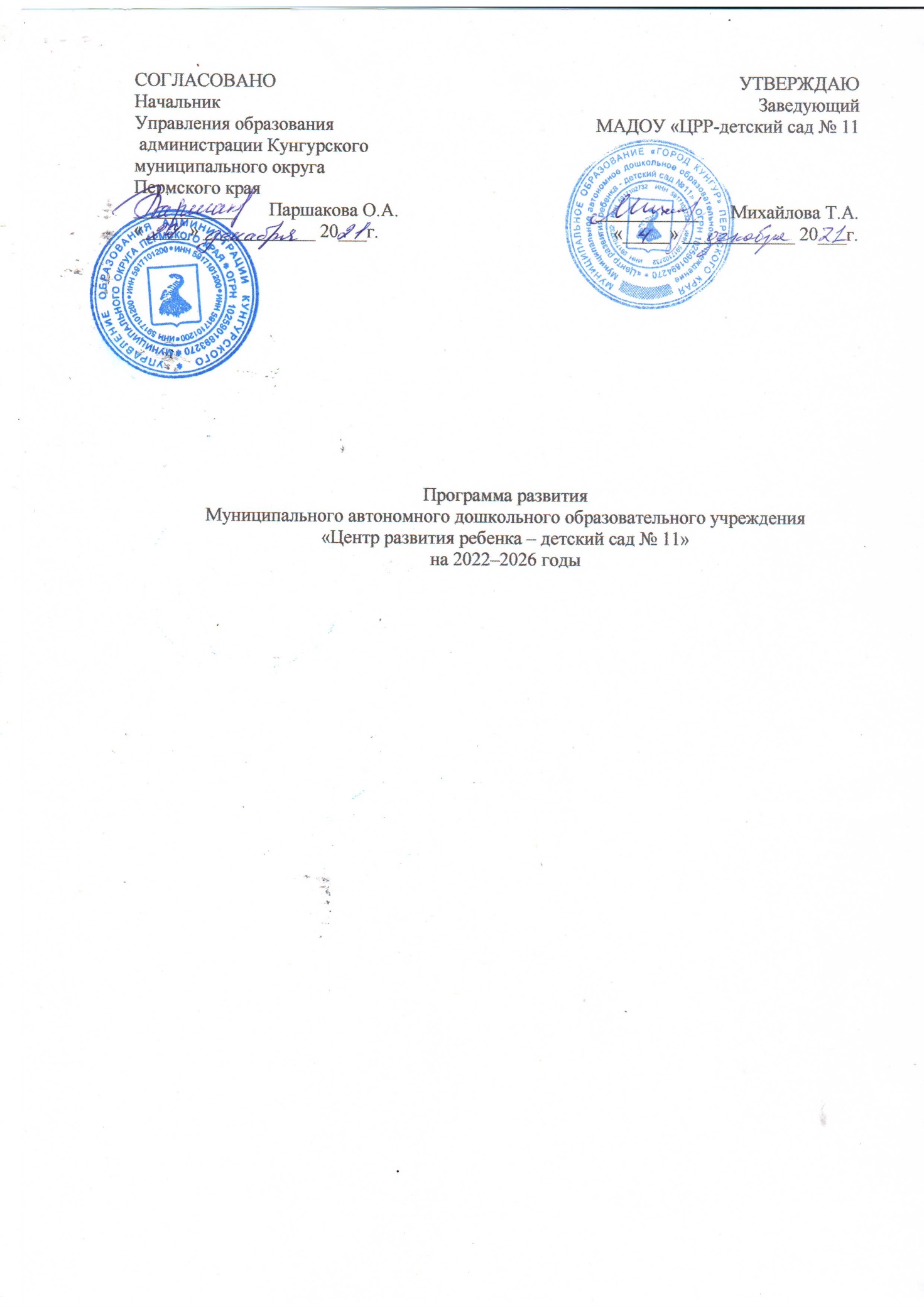 Начальник Управления образования администрации Кунгурского муниципального округа Пермского края___________       Паршакова О.А. 
«_____» ____________ 20___г.УТВЕРЖДАЮЗаведующий  МАДОУ «ЦРР-детский сад № 11___________       Михайлова Т.А. 
«_____» ____________ 20___г.Полное наименование организацииМуниципальное автономное дошкольное образовательное учреждение «Центр развития ребенка – детский сад № 11»Документы, послужившие основанием для разработки программы развития1.Федеральный закон «Об образовании в Российской Федерации» от 29.12.2012 № 273-ФЗ.2. Стратегия развития воспитания в РФ на период до 2025 года, утвержденная распоряжением Правительства РФ от 29.05.2015 № 996-р.3. Концепция развития дополнительного образования детей в РФ, утвержденная распоряжением Правительства РФ от 04.09.2014 № 1726-р.4. Федеральный проект «Цифровая образовательная среда» (п. 4.4 паспорта национального проекта «Образование», утв. президиумом Совета при Президенте РФ по стратегическому развитию и национальным проектам, протокол от 24.12.2018 № 16).5. Распоряжение Минпросвещения России от 21.06.2021 № Р-126 «Об утверждении ведомственной целевой программы «Развитие дополнительного образования детей, выявление и поддержка лиц, проявивших выдающиеся способности».6. Федеральный государственный образовательный стандарт дошкольного образования (ФГОС ДО).7. Порядок организации и осуществления образовательной деятельности по основным общеобразовательным программам – образовательным программам дошкольного образования, утвержденный приказом Минпросвещения от 31.07.2020 № 373.8. Муниципальная программа «Развития системы образования  города Кунгрура», утвержденная постановлением администрации города Кунгура Пермского края 08.10.2018 № 535-171-01-09.9. Письмо Минпросвещения России от 07.06.2019 № 07-3760.10. Письмо Минпросвещения России от 11.05.2021 № СК-123/07.Сведения о разработчикахОтветственные: Михайлова Татьяна  Александровна, заведующий МАДОУ «ЦРР – детский сад № 11»Рабочая группа в составе, утвержденном приказом МАДОУ «ЦРР – детский сад № 11» от 31.09.2021 № 624Цели программы развития1. Повышение качества образовательных и коррекционных услуг в организации, с учётом возрастных и индивидуальных особенностей детей.2. Модернизация материально-технической базы организации, цифровизация образовательной деятельности.3. Обеспечение разнообразия и доступности  инновационных форм образования с учётом потребностей и возможностей детей.4. Повышение безопасности, в том числе усиление антитеррористической защищенности объектов организацииКомплексные задачи программы развития1. Обеспечить повышение качества реализации ООП ДО через  совершенствование применения педагогическими работниками инновационных технологий образования детей дошкольного возраста с учетом  преемственности ООП ДО и начального образования.2. Совершенствовать систему инновационной деятельности с детьми на разных возрастных периодах дошкольного детства, ввести   элементы электронного обучения для детей с 5 лет.3. Совершенствовать цифровизацию образовательной деятельности, в том числе документооборота.4. Обеспечить эффективное, результативное функционирование и постоянный рост профессиональной компетентности коллектива в соответствии с требованиями ФГОС ДО.5. Модернизировать развивающую предметно-пространственную среду и материально-техническую базу организации.6.  Повысить безопасность в организации в отношении детей и работников, посетителей.7. Создать условия для полноценного сотрудничества с социальными партнерами для разностороннего развития детей.Основные направления развития организации1. Развитие качественной и доступной образовательной и творческой среды.2. Разработка инновационных образовательных программ и практик, в которых используются современные материально-технические условия в соответствии с законодательством РФ.3. Повышение эффективности системы инновационного образования, расширение спектра образовательных услуг для детей и их родителей4. Цифровизация рабочих и образовательных процессов в организации.5. Совершенствование системы охраны труда.6. Усиление антитеррористической защищенности организации.Период реализации программы развитияС 2022 года по 2026 год – 5 летПорядок финансирования программы развитияСредства субсидии на муниципальное задание.Целевые субсидии.Средства от приносящей доход деятельностиЦелевые индикаторы и показатели успешности реализации программыБлагоприятные показатели физического, психического здоровья воспитанников. Удовлетворенность 80% участников образовательных отношений качеством предоставляемых образовательных услуг.Положительная динамика результативности участия педагогов в конкурсах, конференциях и др. мероприятиях инновационной направленности.Рост числа работников, использующих дистанционные технологии, ИКТ, инновационные педагогические технологии.Обучение 90% педагогов по программам для работы с детьми с ОВЗ.Перевод на платную основу 10% инновационных образовательных услуг.Увеличение  финансирования за счет побед в грантовых конкурсах и проектах.Обновление материально-технической базы на 40 %.Отсутствие чрезвычайных происшествий на территории образовательной организацииОжидаемые результаты реализации программыВысокая востребованность родителями образовательных услуг, обеспечение равных стартовых возможностей дошкольников.В организации реализуются инновационные образовательные программы для детей и их родителей.Высокий процент выпускников организации занимаются в учреждениях дополнительного образования.Внедрены и эффективно используются цифровые технологии в работе организации, в том числе документообороте, обучении и воспитании.Создана современная комфортная развивающая предметно-пространственная среда и обучающее пространство в соответствии с требованиями законодательства РФ.Повысилась профессиональная компетентность педагогов, в том числе в области овладения инновационными образовательными технологиями за счет прохождения повышения квалификации и переподготовки работников, участия в региональных и федеральных профессиональных мероприятиях.Организация получает меньше замечаний от органов надзора и контроля в сфере охраны труда и безопасностиКонтроль реализации программы развитияОрганизация осуществляет мониторинг эффективности реализации программы развития. Отчетная дата – май каждого года. По итогам ежегодного мониторинга ответственный работник составляет аналитический отчет о результатах реализации программы развития. Ответственный назначается приказом заведующего МАДОУ «ЦРР-детский сад № 11»Корректировку программы развития осуществляет заведующий МАДОУ «ЦРР-детский сад № 11»Название образовательного учрежденияМуниципальное автономное дошкольное образовательное учреждение «Центр развития ребенка – детский сад № 11» города Кунгура Пермского краяКод и наименование вида деятельности 85.11 Образование дошкольноеУчредительАдминистрация Кунгурского муниципального округа Пермского края, 617470, г. Кунгур, ул. Советская, 27Год основания ДОУ 1992 годЮридический адрес617473, Пермский край, г. Кунгур, ул. Газеты Искра, 13Физический адрескорпус № 1 - г. Кунгур, ул. Газеты Искра, 13корпус № 2 - г. Кунгур, ул. Нефтяников, 15корпус № 3 - г. Кунгур, ул. Шоссейная, 48корпус № 4 - г. Кунгур, ул. Буровиков, 6Телефон8 (34271) 3-39-73Электронная почтаkungur-detsad11@yandex.ruФамилия, имя, отчество руководителяМихайлова Татьяна АлександровнаУставПостановление администрации города Кунгура Пермского края № 1048 от 31.12.2015г.Лицензияот 05.03.2020г. № 6727, срок действия - бессрочноКоллегиальные органы управленияОбщее собрание работников, Педагогический совет, Наблюдательный совет, Совет профилактики.Режим работы организациис 7.00 до 19.00. Выходные дни: суббота, воскресенье, праздничные дни.Общая численность601 человекОбщеразвивающие группы:Группы комбинированной направленностиГруппы компенсирующей направленности• Раннего возраста – 4 (100 детей);• Младшая группа – 3 (89 детей);• Средняя группа – 2 (56 детей);• Старшая группа – 3 (91 ребенок)• Младшая группа – 1 (28 детей);• Средняя группа – 2 (65 детей);• Подготовительная группа – 4 (120 детей);• Старшая группа – 1 (22 ребенка)Состав семьиКоличество семейПроцент от общего количества семей воспитанниковВсего563Полная 49388%Неполная с матерью6912%Неполная с отцом10,1%Оформлено опекунство61%Многодетная10418%Семьи группы риска СОП и СОП17 (22 ребенка)3%Наименование учрежденияЦель взаимодействияФормы взаимодействия1. Дошкольные образовательные учрежденияПовышение компетентности педагогов, взаимодействие в методической и творческой работеГМО, семинары, конферен-ции, профессиональные и детские творческие конкур-сы, фестивали2. МАОУ «СОШ №12 им. В.Ф. Маргелова»Формирование мотивацион-ной готовности к обучению в школе, обмен опытомКруглый стол, экскурсии, в том числе виртуальные, посещение линеек.3. Учреждения дополнитель-ного образования г. Кунгура,  «Школа искусств»Укрепление взаимодействия в сфере физкультуры и спорта, муз.творчестваСпортивные соревнования, праздники ЦД «Нагорный», БиблиотекаРазвитие творческого потенциала детей.Развитие средств общения и культуры, налаживание взаимодействия между взрослыми и детьмиКонкурсы, фестивали.Литературные  и культурно-познавательные мероприя-тия: виртуальная экскурсии в библиотеку, книжные выстав-ки, знакомство с художест-венной литературой. ОбразованиеНаличие квалификационных категорийСтаж работыВысшее – 33 чел.
Среднее специальное – 27 чел. Из них обучаются в ВУЗах – 2 чел.Высшая – 10 чел.
Первая – 16 чел.Соответствие – 21 чел.
Без категории – 13 чел.До 5 лет – 15 чел.
5-10 лет –16чел.11-20 лет – 4 чел
Свыше 20 лет – 25 чел. Международный   уровень Федеральный уровеньКраевой уровеньМуниципальный, межму-ниципальный уровень 9 человек (8дипломов)199 человек      (182 диплома) 23 человека (11 дипломов) 258 человек (136 дипломов)Качество 89%Качество 91%Качество 48 %Качество 53%Название мероприятияКоличество участниковРезультатДистанционная командная серия онлайн-игр «LEGO TRAVEL»1 команда СертификатВсероссийский робототехнический форум, номинация «ИкаРенок с пеленок»1 ребенокДиплом победителяМуниципальный этап Всероссийского робототехнического форума «ИкаРенок»1 командаДиплом 1 местоМежмуниципальный этап Всероссийского робототехнического форума «ИкаРенок»1 командаСертификатМеждународный этап соревнований FIRST® LEGO® LeagueDiscover1 командаСертификат Международный этап соревнований FIRST® LEGO® League Explore»1 командаСертификатОткрытая краевая выставка-конкурс для детей дошкольного возраста «Каждый Робот имеет Шанс»1 командаСертификат победителя в номинации «Оригинальность замысла»Показатели% положительных ответов% неопределенных и отрицательных ответовОбеспечивают ли ребенку всестороннее развитие способностей, качественную подготовку к школе и укрепляют здоровье в детском саду92%8%Уважительное отношение к ребенку 96%4%Удовлетворенность взаимоотношениями с воспитателем96%4%Возможность участия родителей в жизни группы и детского сада в целом94%6%Хорошее техническое обеспечение 87%13%Оценка актуального состояния внутреннего потенциалаОценка актуального состояния внутреннего потенциалаОценка перспектив развития с учетом изменения внешних факторовОценка перспектив развития с учетом изменения внешних факторовСильные стороныСлабые стороныБлагоприятные возможностиРискиНаличие опыта инновационной работы у части педагогов в образовательной организации, обеспечивает высокое качество образованияУ молодых педагогов недостаточно опыта  в инновационной деятельностиОптимизация системы наставничества; обучение педагогов наставниковСнижение количества педагогов- наставников в связи с уходом из профессии Наличие  педагогов заинтересованных в использовании инновационных технологий и  ИКТ в образовательной профессиональной деятельности.Недостаточное количество педагогов обученных на курсах по ИКТ и инновационным технологиям. Недостаточное количество оборудованных рабочих мест.Возможность для дальнейшего обучения педагогов по разным направлениям на курсах по ИКТ. Возможность оснащения рабочих мест компьютерами. Создание единой локальной сети.Сокращение финансирования. Боязнь педагогов работать с современным оборудованием и программами.Использование инновационных подходов к организации образовательной деятельностиПреобладание в коллективе педаго-гов традиционных подходов к образовательному процессуВостребованность среди родителей услуг с использова-нием технологий инновационного образованияОграниченность финансовых средств для реали-зации инновацион-ных образователь-ных практикВысокая удовлетворенность родителей оказываемые образовательными услугами. Высокий процент участия родителей в детско – родительских проектах и мероприятиях.Официальный сайт образовательной органи-зации соответствует нормативным требова-ниям законодательства.Несформирован-ность у родителей компетенции ответственного родительства.Увеличение доли родителей, заинтересованных в удовлетворении своих образователь-ных запросов в формате онлайн –консультаций, с использованием мессенджеров.Тенденция на рост числа детей из неблагополучных семей.Оснащение территории и помещений системами антитеррористической защищенности.Ограждение терри-тории не соответст-вует нормативным требованиям.Отсутствие системы СОУ.Усиление антитерро-ристической защищенности учреждения. Недостаточное финансирование.Высокий охват детского контингента микрорайона  услугами дошкольного образования Ежегодное уменьше-ние показателя посещаемости воспитанников ДОУ. Наполняемость выше нормативного количества.Увеличения количества инновационных услуг, в том числе по оздоровлению детей.Приведение в норма-тивное  состояние наполняемости группРост заболеваемости детей,  процента детей со скрытыми диагнозами.НаправлениеНазвание образовательной программыВозраст воспитанниковВозраст воспитанниковВозраст воспитанниковВозраст воспитанниковНаправлениеНазвание образовательной программы2-33-44-55-7Физкультурно-оздоровительноеОФП-++Физкультурно-оздоровительноеСкандинавская ходьба--++Физкультурно-оздоровительноеВоздушный стретчинг--++Физкультурно-оздоровительноеСкалолазание---+Социальное развитиеСоциокультурная адаптация детей+---Социальное развитиеМягкая школа-+++Социальное развитиеРанняя профориентация--++Социальное развитиеУроки безопасности--++Художественно-эстетическоеВокальный ансамбль--++Художественно-эстетическоеСовременный танец--++Художественно-эстетическоеОркестр---+Познавательное развитиеЛего конструирование-+++Познавательное развитиеФинансовая грамотность--++Познавательное развитиеШашки, шахматы---+Познавательное развитиеИКТ грамотность---+Познавательное развитие3D моделирование ---+Речевое развитиеНейропсихологические занятия--++Речевое развитиеЛогоритмика--++Речевое развитиеУмные движения-+++№ п/пМероприятиеОтветственныйСрокРезультатВыполнение1. Развитие качественной и доступной образовательной и творческой среды1. Развитие качественной и доступной образовательной и творческой среды1. Развитие качественной и доступной образовательной и творческой среды1. Развитие качественной и доступной образовательной и творческой среды1. Развитие качественной и доступной образовательной и творческой среды1. Развитие качественной и доступной образовательной и творческой среды1Проведение комплексной оценки качества образовательной деятельности в детском садуЗаведующийЗам.зав. по ВМРСт. воспитателиПервое полугодие  2022Анализ анкетирования родителей и педагоговПакет диагностических материалов, позволяющих изучать уровень развития детей, качество деятель-ности педагогов и специалистов2Совершенствование образовательной программыЗам.зав. по ВМРСт. воспитателиИюнь-август 2022Корректировка ООП ДО и ее компонентов3Обновление предмет-но-пространственной развивающей среды, способствующей реализации обновлен-ного содержания дошкольного образованияЗам.зав. по АХЧ2022 - 2025Закупка и установка нового образовательного оборудования, материалов и инвентаря для развития детей2. Разработка инновационных образовательных программ, в том числе в которых используются современные материально-технические условия2. Разработка инновационных образовательных программ, в том числе в которых используются современные материально-технические условия2. Разработка инновационных образовательных программ, в том числе в которых используются современные материально-технические условия2. Разработка инновационных образовательных программ, в том числе в которых используются современные материально-технические условия2. Разработка инновационных образовательных программ, в том числе в которых используются современные материально-технические условия2. Разработка инновационных образовательных программ, в том числе в которых используются современные материально-технические условия1Мониторинг эффек-тивности обновлен-ной предметно-пространственной развивающей средыЗам.зав. по ВМРСт. воспитателиЕжегодно с  2023Аналитические справки2Создание карт наблюдений по реализации иннова-ционных образова-тельных программЗам.зав. по ВМРСт. воспитателиВторое полугодие 2022Карты наблюдения3Составление индивидуальных маршрутов развития воспитанников, в том числе с учетом рекомендаций ППк ДОУЗам.зав. по ВМРСт. воспитателис 2023 Карты индивидуализации и дифференциация образовательной деятельности4Отслеживание реали-зации ИОП, оценка эффективностиЗам.зав. по ВМРСт. воспитателиЕжегодно с 2023Карты оценки5Рассмотрение  результатов реализа-ции ИОП и перспек-тив трансляции на Методическом совете ДОУЗаведующийЗам.зав. по ВМРСт. воспитателиЕжегодно с 2023Протоколы6Проведение конференции по трансляции опыта применения ИОП в образовательном процессеЗаведующийЗам.зав. по ВМРСт. воспитатели2024Материалы конференции7Проведение педсо-вета с целью созда-ния нового проекта ООП ДО, адаптиро-ванного под новую среду и потребности воспитанниковЗаведующийЗам.зав. по ВМРСт. воспитатели2025Протокол заседания педсовета3. Повышение эффективности системы образования, выведение части ИОП  в разряд дополнительных платных образовательных услуг для детей и их родителей.3. Повышение эффективности системы образования, выведение части ИОП  в разряд дополнительных платных образовательных услуг для детей и их родителей.3. Повышение эффективности системы образования, выведение части ИОП  в разряд дополнительных платных образовательных услуг для детей и их родителей.3. Повышение эффективности системы образования, выведение части ИОП  в разряд дополнительных платных образовательных услуг для детей и их родителей.3. Повышение эффективности системы образования, выведение части ИОП  в разряд дополнительных платных образовательных услуг для детей и их родителей.3. Повышение эффективности системы образования, выведение части ИОП  в разряд дополнительных платных образовательных услуг для детей и их родителей.1Анализ востребован-ности ИОП Зам.зав. по ВМР2024Анкетирование и опрос родителей2Проведение педсове-та с целью определе-ния, какие иннова-ционные программы возможно перевести на платные дополни-тельные услугиСт. воспитатель2024Протокол заседания педсовета3Корректировка программ дополнительного образования в соответствии с запросами родителейСт. воспитатель2024Образовательные программы по открываемым направлениям дополнительного образования4Разработка системы оказания платных дополнительных образовательных услугЗаведующий2024Пакет документов5Изучение опыта внедрения  дополнительного образования на Методическом советеЗам.зав. по ВМР2025Протоколы, материалы опыта4. Повышение эффективности профессиональной деятельности педагогов.4. Повышение эффективности профессиональной деятельности педагогов.4. Повышение эффективности профессиональной деятельности педагогов.4. Повышение эффективности профессиональной деятельности педагогов.4. Повышение эффективности профессиональной деятельности педагогов.4. Повышение эффективности профессиональной деятельности педагогов.1Анализ профессиональных компетенций педагоговЗам.зав. по ВМР2022Аналитическая справка2Создание профес-сионального объединения педагогов-наставниковЗам.зав. по ВМР2022Профессиональное объединение, Положение3Разработка и реализация системы повышения профессиональной компетентности педагогов ДОУЗам.зав. по ВМРСт. воспитатель2023-2025Овладение педагогами инновационными образовательными технологиями4Создание информационно-методического ресурса «Современный педагог»Зам.зав. по ВМРСт. воспитатель2025Электронный банк современных образовательных практик5Трансляция опыта инновационной педагогической деятельности на мероприятиях разного уровняЗам.зав. по ВМРСт. воспитатель2024-202580% педагогов участвуют в мероприятиях разного уровня6Поэтапное обучение педагогов на КПК по работе с детьми с ОВЗЗам.зав. по ВМРСт. воспитатель2022-202590% педагогов обучены на КПК по организации работы с детьми с ОВЗ5. Цифровизация образовательного процесса5. Цифровизация образовательного процесса5. Цифровизация образовательного процесса5. Цифровизация образовательного процесса5. Цифровизация образовательного процесса5. Цифровизация образовательного процесса1Анализ условий для применения педагогическими работниками информационно-компьютерных технологий с целью обеспечения высокого качества дошкольного образованияЗам.зав. по ВМРСт. воспитатель2022Аналитическая карта по материально-техническому обеспечению учреждения и владения педагогами ИКТ 2Анализ доступных образовательных платформЗам.зав. по ВМРСт. воспитатель2022Оформление аналитической справки3Разработка плана и  механизма обеспече-ния реализации инновационных образовательных программ  цифро-вым оборудованием (электронными ресурсами) Зам.зав. по ВМРСт. воспитатель2022Дорожная карта 4Закупка цифрового оборудования (электронных программ)Зам. зав. по АХЧ2022-2025Обновление материально-технической базы на 40%5Установка оборудова-ния, подготовка помещенийЗам. зав. по АХЧ2022-2025Акт выполненных работ6Оснащение рабочих мест педагогов компьютерным и цифровым оборудованиемЗам. зав. по АХЧ2022-202560% рабочих мест оснащены необходимым компьютерным и циф-ровым оборудованием, включены в единую локальную сеть7Повышение квалификации педагогов по использованию ИКТЗам.зав. по ВМРСт. воспитатель2022-2025Обучены 100% педагогов80% работников активно используют специализированные интернет-ресурсы8Разработка анкет для мониторинга процесса обученияЗам.зав. по ВМРСт. воспитатель2022Анкеты для педагогов и родителей9Мониторинг качест-ва образовательных услуг с использова-нием ИКТЗам.зав. по ВМРСт. воспитатель2022-2025Проведение анкетирова-ния, обработка результа-тов, коррективы образова-тельного процесса10Поддержание сайта образовательной организацииСт. воспитатель2022-2025Сайт соответствует законодательству и содержит актуальные документы11Совершенствование системы электронного документооборотаЗам.зав. по ВМРСт. воспитатель2022-2025Увеличение доли докумен-тов, обрабатываемых в формате электронного документооборота по отношению к общему6. Совершенствование системы охраны труда6. Совершенствование системы охраны труда6. Совершенствование системы охраны труда6. Совершенствование системы охраны труда6. Совершенствование системы охраны труда6. Совершенствование системы охраны труда1Проанализировать локальные нормативные акты детского сада на внесение изменений в сфере охраны трудаЗам. зав. по АХЧ2022Оформление аналитической справки2Проведение совещания с целью планирования развития системы охраны труда в детском садуЗаведующий2022Протокол3Разработка мероприятий по улучшению условий и охраны трудаЗам. зав. по АХЧ2022Проект мероприятий по улучшению условий и охраны труда4Анализ выполнения мероприятий  по улучшению условий и охраны трудаЗам. зав. по АХЧЕжегодноАналитические справкиУлучшение условий труда7. Усиление антитеррористической защищенности организации7. Усиление антитеррористической защищенности организации7. Усиление антитеррористической защищенности организации7. Усиление антитеррористической защищенности организации7. Усиление антитеррористической защищенности организации7. Усиление антитеррористической защищенности организации1Определение основ-ных положений проведения в учреждении работы по АТЗ, схемы управления, состава комиссий по внут-ренним проверкам, способов контроляЗаведующийЗам. зав. по АХЧПервое полугодие 2022ПриказыЛокальные нормативные акты детского сада2Разработка плана мероприятий по исполнению ПП РФ от 02.08.2019 № 1006 и плана действий при установлении уровней террорис-тической опасностиЗам. зав. по АХЧАпрель 2022Утвержденные планы3Разработка плана проведения учений и тренировок по АТЗЗам. зав. по АХЧЕжегодно в февралеУтвержденные планы4Планирование внедрения интегрированной системы безопасностиЗаведующийЗам. зав. по АХЧВторое полугодие 2022Утвержденный план внедрения5Обеспечить выполнение рекомендаций Паспорта безопасности.ЗаведующийЗам. зав. по АХЧ2023Выполнение мероприятий Направления развития организацииКритерии и показатели оценкиРазвитие качественной и доступной образовательной и творческой средыСоответствие предоставляемых услуг дошкольного образования критериям системы оценки качества дошкольного образования.Удовлетворенность 80 % участников образовательных отношений качеством предоставляемых образовательных услуг.Обучение 90 % педагогов по программам для работы с детьми с ОВЗ2. Разработка инновационных образовательных программ, в том числе в которых используются современные материально-технические условияБлагоприятные показатели физического, психического здоровья воспитанников.Обновление материально-технической базы на 40%.Положительная динамика результативности участия педагогов в конкурсах, конференциях и других мероприятиях инновационной направленности.3. Повышение эффективности системы образования, выведение части инновационных образовательных программ  в разряд дополнительных платных образовательных услуг для детей и их родителей.Инновационные образовательные программы реализуются по всем направлениям ФГОС ДО и охватывают детей всех возрастных периодов дошкольного детства.10% инновационных образовательных программ выведены в разряд дополнительных платных образовательных услуг.Прирост финансирования организации на 10% за счет дополнительных платных образовательных услуг, побед в грантовых конкурсах.Удовлетворенность родителей и воспитанников услугами дополнительного образования на 80%.4. Повышение эффективности профессиональной деятельности педагоговРазработана и реализована системы повышения профессиональной компетентности педагогов ДОУСоздан электронный банк современных образовательных практик «Современный педагог»80% педагогов участвуют в мероприятиях разного уровня90% педагогов обучены на КПК по работе с детьми с ОВЗ5. Цифровизации образовательного и управленческого процессаРост числа работников, использующих дистанционные технологии, ИКТ, инновационные педагогические технологии: обучены 100% педагогов , 80% работников активно используют специализированные интернет-ресурсы60% рабочих мест оснащены необходимым компьютерным и цифровым оборудованием, включены в единую локальную сеть6. Совершенствование системы охраны трудаУлучшение условий труда работников учреждения.Отсутствие несчастных случаев с работниками, снижение – с детьми. Отсутствие замечаний от органов надзора и контроля в сфере охраны труда7. Усиление антитеррористической защищенности организацииОтсутствие происшествий на территории организацииОтсутствие замечаний от органов надзора и контроля в сфере безопасности